SEQUENCE 3 PM – Write a poem ? Of course I can !Step 3  ___________________________________________________________________EE :  Write a poem in English.EOC : Learn your poem and recite it to the class.Part 1.                                         It’s up to you!!!Create! Imagine! Write your own poem!Using the poetry sequence, express your real talent, you probably underestimate.Choose a month or a season you enjoy and create a poem in 4 stanzas, following one of the rhythmic patterns: ABBA- AABB - ABAB.Stanzas 1 and 2: First, you will describe this month/season: description, your feelings.Stanza 3: Are this month and this season what they should be today?Stanza 4 : Share your hopes, worries and feelings about climate change.Don't forget to choose a title for your poem and to create a space between each stanza. Enter your final work on the computer.Part 2 .       Learn your poem and recite it to the class.  Congratulations !___________________________________________________________________World Poetry Day – Exhibition in class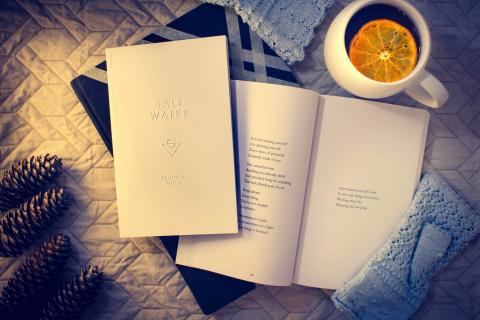 A l'occasion de la journée mondiale de la poésie célébrée le 21 mars et des portes ouvertes du lycée, les élèves de 3 PM de Nelson Mandela School à Poitiers, ont exposé leurs œuvres. Bravo à eux !Tous nos remerciements également à la professeure d’arts plastiques (IR) de 3 PM pour ce beau projet.			Isabelle.Rhalab@ac-poitiers.fr							PROJET INTERDISCIPLINAIRE   3 PM                                    			2022 - 2023       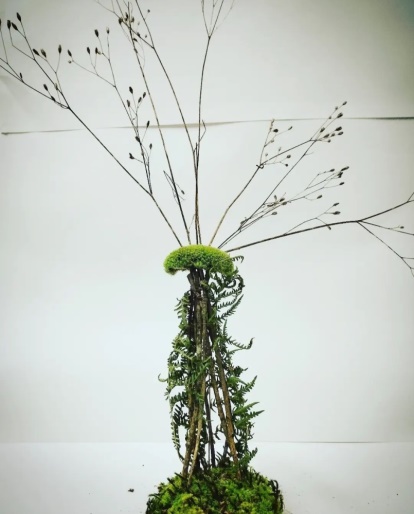 August heatwave           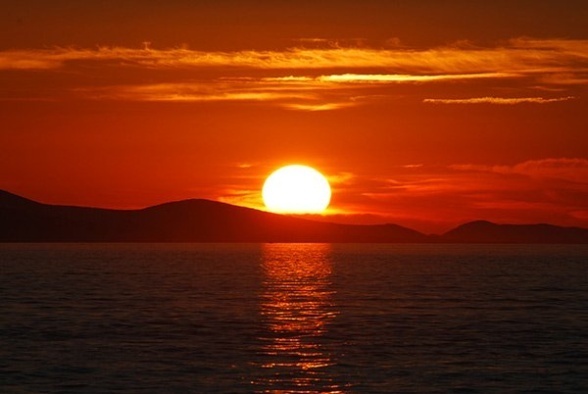 You, month of August Summer's on your way. The sign that corresponds to you, dear August, Is the lion, anyway! Bright colours dress you. 					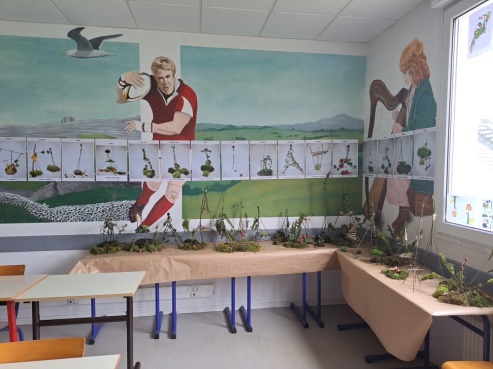 The sun shines, your warmth asserts itself. The heatwave is coming,More powerful than before. So surprising !Isabelle.Rhalab@ac-poitiers.frBut I believe in you.						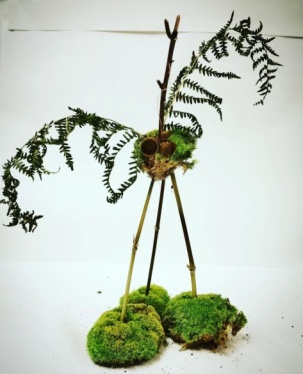 We won't stay under our roofs. August will return as before, And that, I'm sure, for a long time to come. Chloé   3 PM 								Thursday 26th January 2023                          JanuaryJanuary is a month of good moodJanuary is a peaceful monthThe month of some galettes des rois, so good !January is the first month of the yearUnfortunately, the climate is changingScarves, hats, gloves remain in my board, dyingCold and frost went on a tripThe snow has disappeared, I would like to see it againI wish January would come backSnow, frost and freezing cold, all in a packBut for that it takes effort, on your sideStop throwing our garbage outside!   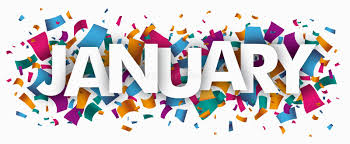 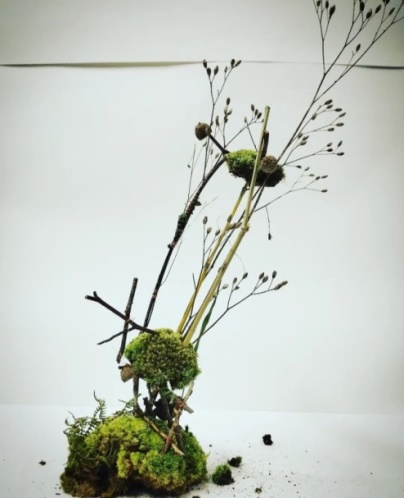                    Kilian 3PMIsabelle.Rhalab@ac-poitiers.fr In the September lightSeptember, O my dear septemberthe wind begins to arrive,Winter is soon upon us, aliveYou are back to school month, ô September !Unfortunately today you are no more,Like before I really don't recognize you anymore,You may be the month of retirement,But it's not the expected moment.My beautiful month of the year,       Do not lose hope; stay as you are !Don't despair of seeing you come back,You will bring back our fondest memoriesAnastasia 3 Prépa Métiers – February 2023     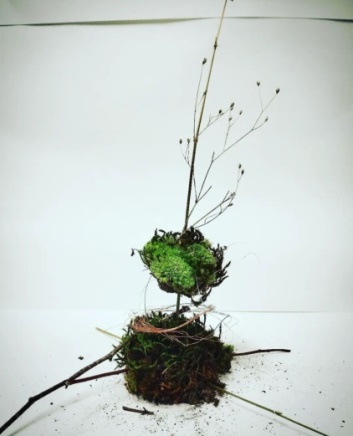 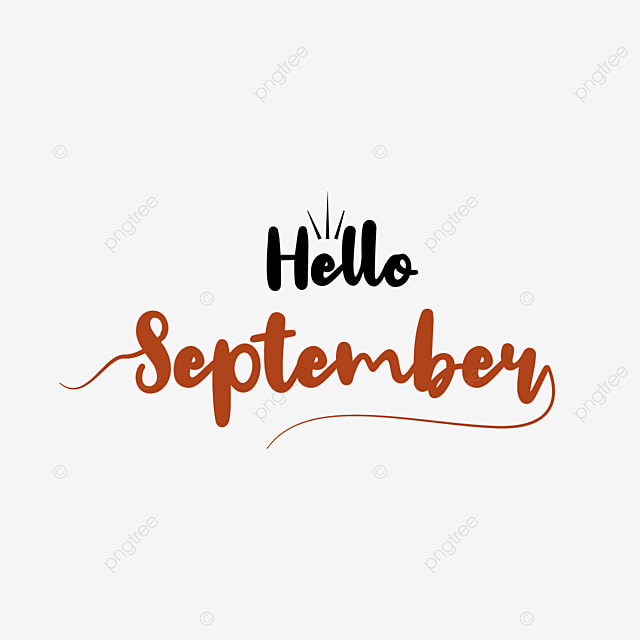 Isabelle.Rhalab@ac-poitiers.fr       Winter is frozen                                      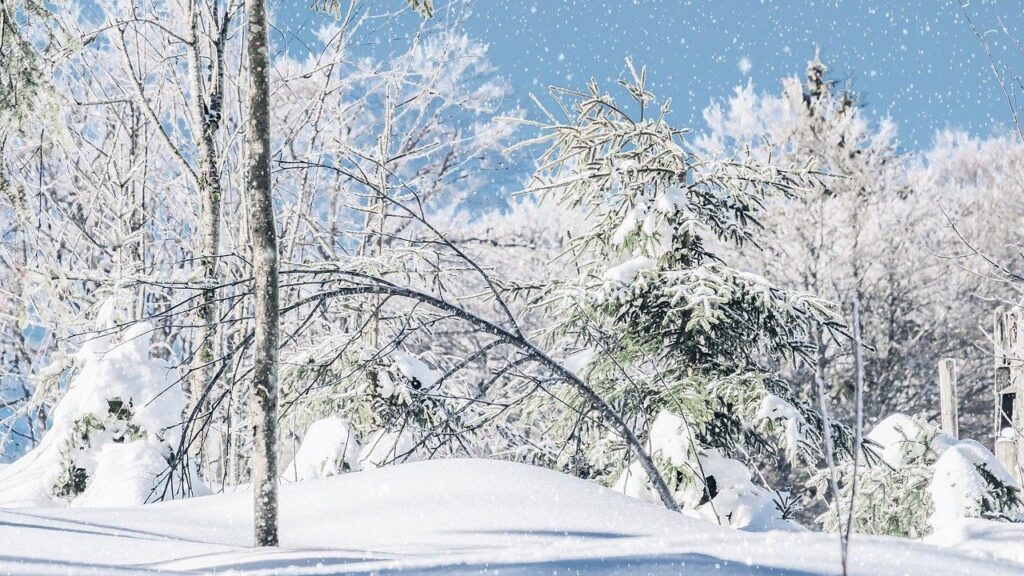 like the tip of my nosewinter has brokenall the people of the year!Winter had to changeAll mankindBut it broke with his joy of living,All the years to come.Unfortunately everything disappearslike snow in summeryet winter is in loveof this vigorous cold, forever.Jordan  3 p-m                     Isabelle.Rhalab@ac-poitiers.fr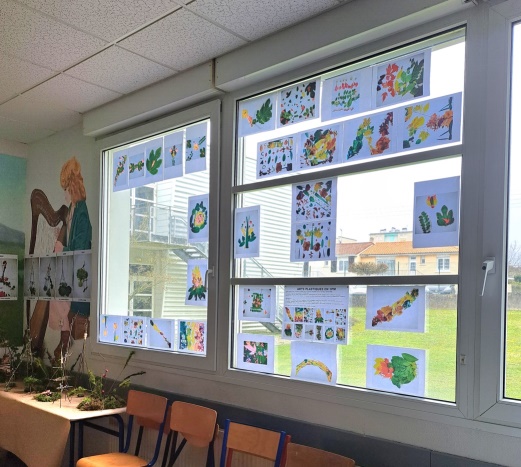 